Name:12.1 Isometric and Orthographic DrawingsMake each shape using cubes.  How many cubes were used to make each shape?  Create an isometric and orthographic drawing of each shape.1.)2.)3.)4.)5.)6.)7.)8.)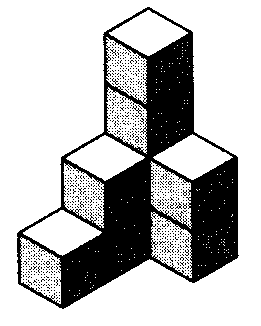 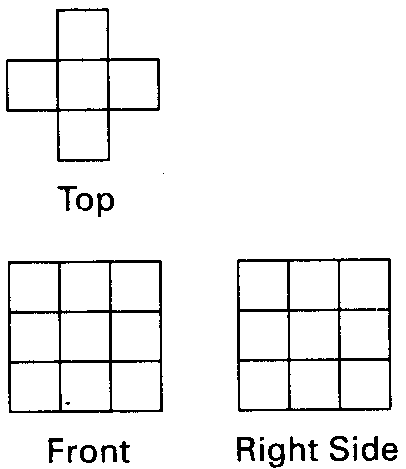 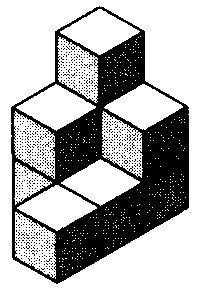 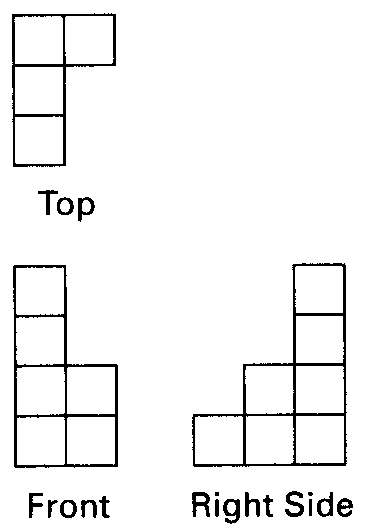 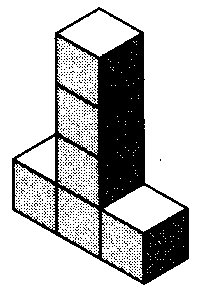 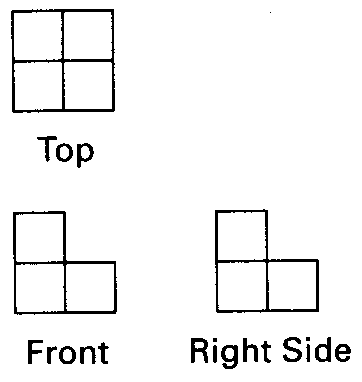 